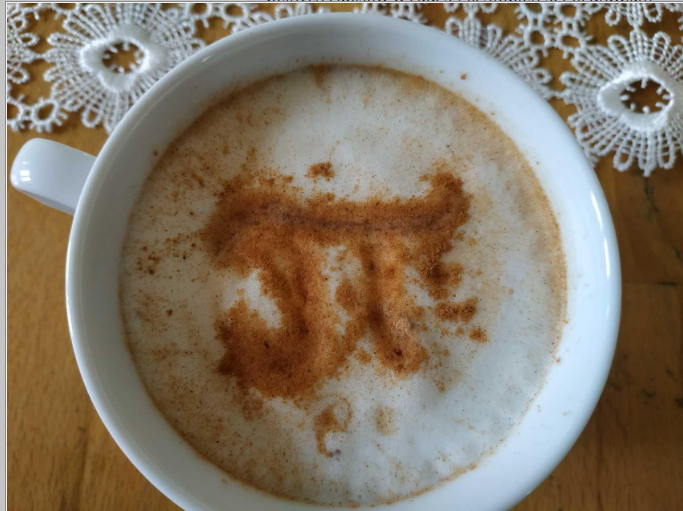 PI ukryte w filiżance